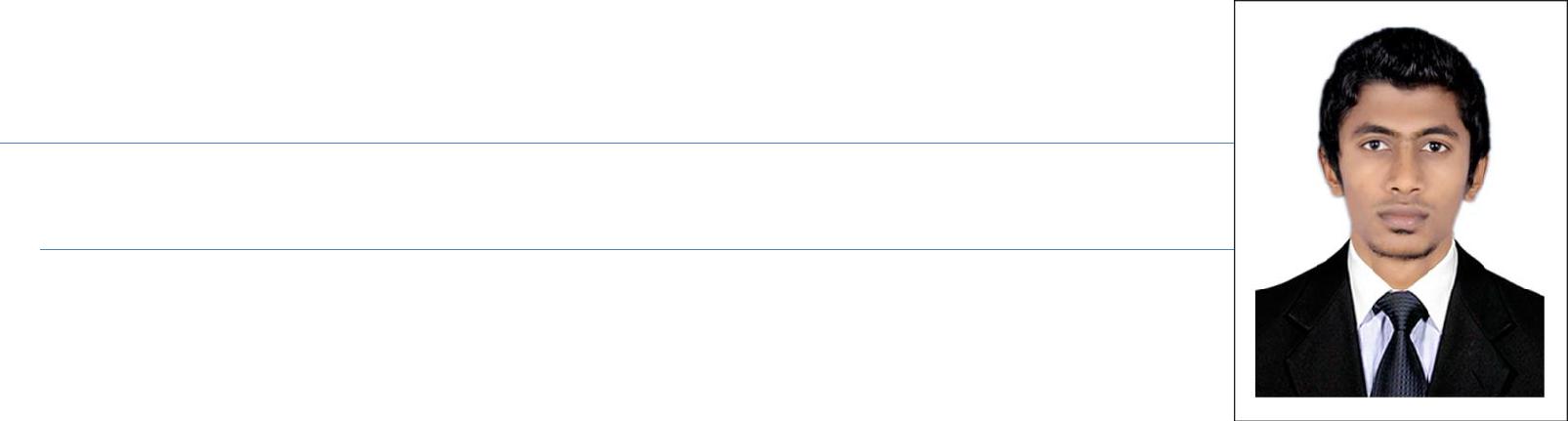 CURRICULUM VITAERAMEEZ CCIVIL ENGINEER (B.E) Email: rameez-343923@2freemail.com PROFILE & OBJECTIVESWith wide practical caliber in below mentioned categories I am confident of discharging any related responsibilities to complete satisfaction and forwarding my below stated resume for your kind persul and consideration, hoping for your righteous decision.To carry the challenging position of ASSISTANT QUANTITY SURVEYOR in the industry wherein I could work upon the best skills and Experience and become an integrated part of its growth.PROFESSIONAL SKILLSPreparation of monthly interim payments and all relevant backups, calculations etc.Co-ordination and communication skill with client/consultant for approval of interim payments.Having experience in project management consultancy , creating 2D & 3D modeler ,Co-Ordination with engineers and clients Documentation and site managementPrepared schedules to control and project time costExperience in AutoCAD draftsman and practical experience in civil, high rise building construction fieldJOB EXPERIENCE1DesignationPeriodNature of jobProjectLocation2. EmployerDesignationPeriodNature of jobProjectLocation: Civil Engineer: May 2014 to July 2015: Assistant Quantity Surveyor: Marina building project: Marina Area, Dubai.: ASSET BUILDERS.: Civil Engineer & Auto cad draftsman: August 2015 to June 2019: Site Engineer & Auto cad draftsman: Villas: MALAPPURAM, KERALAJOB RESPONSIBILITIES:Preparation of change orders and rates analysisDaily work planning, work progress monitoringPreparation of Cost reporting and finalization of accountsChecking and documentation of As-built drawings and site modificationSite inspection for civil work and ensuring the work is as per projectPrepared engineering studies and reportsTECHNICAL SKILLSEDUCATION AND QUALIFICATIONBACHELOR OF CIVIL ENGINEERHindustan College, Anna University, 2009 to 2013HIGHER SECONDARYPTMHS SCHOOL, Kerala State Board, India, 2007 to 2009KEY SKILLSWell verse with AutoCAD, Good problem solving skills and Good knowledge of basic computers, MS office and InternetPERSONAL DETAILSI declare that the above information is true to the best of my knowledge.Thank you,RAMEEZSKILLSPROFICIENCYAUTOCADADVANCEDREVITADVANCED3DsMAXADVANCEDSTAAD PROADVANCEDPRIMAVERAADVANCEDAUTOCAD MEP &REVIT MEPADVANCEDNationalityIndianMarital StatusSingleSexMaleReligionMuslimLanguage KnownEnglish, Hindi, Malayalam and Tamil.Driving licenseU.A.E D.LAge & Date of Birth08th Nov 1990